ПРАЙС-ЛИСТ с 01.05.2016 года(точную цену уточняйте у наших специалистов)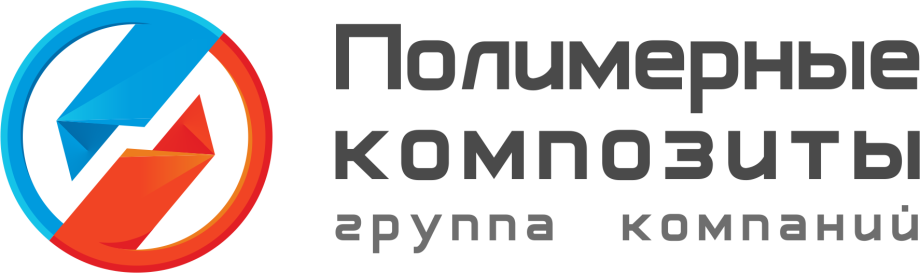 ГК "Полимерные композиты"
ИНН 6629025547,
 КПП 662901001,
 624003, Арамиль, Гарнизон, 7/1.
Тел.: 8 (343) 237-26-97Сайт: www.nsps-ural.ruТрубы из полиэтилена газовые ПЭ 80, 100 по ГОСТ 50838-2009Трубы из полиэтилена газовые ПЭ 80, 100 по ГОСТ 50838-2009Трубы из полиэтилена газовые ПЭ 80, 100 по ГОСТ 50838-2009Трубы из полиэтилена газовые ПЭ 80, 100 по ГОСТ 50838-2009SDR   11  ПЭ80- 0,6 МПаПЭ 100-до 1,0 МПаD                          стенкаВес 1 п/мЦена с НДС за 1 п/мSDR   11  ПЭ80- 0,6 МПаПЭ 100-до 1,0 МПа25              х          2,3  0,17230,96SDR   11  ПЭ80- 0,6 МПаПЭ 100-до 1,0 МПа32              х          3,00,28050,40SDR   11  ПЭ80- 0,6 МПаПЭ 100-до 1,0 МПа40              х          3,70,43277,76SDR   11  ПЭ80- 0,6 МПаПЭ 100-до 1,0 МПа50              х          4,60,669120,42SDR   11  ПЭ80- 0,6 МПаПЭ 100-до 1,0 МПа63              х          5,81,06190,80SDR   11  ПЭ80- 0,6 МПаПЭ 100-до 1,0 МПа75              х          6,81,49268,20SDR   11  ПЭ80- 0,6 МПаПЭ 100-до 1,0 МПа90              х          8,22,15387,00SDR   11  ПЭ80- 0,6 МПаПЭ 100-до 1,0 МПа110            х          10,03,20576,00SDR   11  ПЭ80- 0,6 МПаПЭ 100-до 1,0 МПа125            х          11,44,16748,80SDR   11  ПЭ80- 0,6 МПаПЭ 100-до 1,0 МПа140            х          12,75,19934,20SDR   11  ПЭ80- 0,6 МПаПЭ 100-до 1,0 МПа160            х          14,66,791 222,20SDR   11  ПЭ80- 0,6 МПаПЭ 100-до 1,0 МПа180            х          16,48,591 546,20SDR   11  ПЭ80- 0,6 МПаПЭ 100-до 1,0 МПа200            х          18,210,61 908,00SDR   11  ПЭ80- 0,6 МПаПЭ 100-до 1,0 МПа225            х          20,513,42 412,00SDR   11  ПЭ80- 0,6 МПаПЭ 100-до 1,0 МПа250            х          22,716,52 970,00SDR   11  ПЭ80- 0,6 МПаПЭ 100-до 1,0 МПа280            х          25,420,73 726,00SDR   11  ПЭ80- 0,6 МПаПЭ 100-до 1,0 МПа315            х          28,626,24 716,00SDR   11  ПЭ80- 0,6 МПаПЭ 100-до 1,0 МПа355            х          32,233,35 994,00SDR   11  ПЭ80- 0,6 МПаПЭ 100-до 1,0 МПа400            х          36,342,37 614,00SDR   13,6  ПЭ80- 0,4 МПаПЭ 100- 0,6 МПаD                          стенкаВес 1 п/мЦена с НДС за 1 п/мSDR   13,6  ПЭ80- 0,4 МПаПЭ 100- 0,6 МПа32              х          2,40,23341,94SDR   13,6  ПЭ80- 0,4 МПаПЭ 100- 0,6 МПа40              х          3,00,35864,44SDR   13,6  ПЭ80- 0,4 МПаПЭ 100- 0,6 МПа50              х          3,70,55299,36SDR   13,6  ПЭ80- 0,4 МПаПЭ 100- 0,6 МПа63              х          4,70,885159,30SDR   13,6  ПЭ80- 0,4 МПаПЭ 100- 0,6 МПа75              х          5,61,25225,00SDR   13,6  ПЭ80- 0,4 МПаПЭ 100- 0,6 МПа90              х          6,71,80324,00SDR   13,6  ПЭ80- 0,4 МПаПЭ 100- 0,6 МПа110            х          8,12,66478,80SDR   13,6  ПЭ80- 0,4 МПаПЭ 100- 0,6 МПа125            х          9,23,42615,60SDR   13,6  ПЭ80- 0,4 МПаПЭ 100- 0,6 МПа140            х          10,34,29772,20SDR   13,6  ПЭ80- 0,4 МПаПЭ 100- 0,6 МПа160            х          11,85,611 009,80SDR   13,6  ПЭ80- 0,4 МПаПЭ 100- 0,6 МПа180            х          13,37,101 278,00SDR   13,6  ПЭ80- 0,4 МПаПЭ 100- 0,6 МПа200            х          14,78,751 575,00SDR   13,6  ПЭ80- 0,4 МПаПЭ 100- 0,6 МПа225            х          16,611,11 998,00SDR   13,6  ПЭ80- 0,4 МПаПЭ 100- 0,6 МПа250            х          18,413,72 466,00SDR   13,6  ПЭ80- 0,4 МПаПЭ 100- 0,6 МПа280            х          20,617,13 078,00SDR   13,6  ПЭ80- 0,4 МПаПЭ 100- 0,6 МПа315            х          23,221,73 906,00SDR   13,6  ПЭ80- 0,4 МПаПЭ 100- 0,6 МПа355            х          26,127,54 950,00SDR   13,6  ПЭ80- 0,4 МПаПЭ 100- 0,6 МПа400            х          29,434,96 282,00SDR   17  ПЭ80- 0,3 МПаПЭ 100- до 0,6 МПаD                          стенкаВес 1 п/мЦена с НДС за 1 п/мSDR   17  ПЭ80- 0,3 МПаПЭ 100- до 0,6 МПа32              х          ---SDR   17  ПЭ80- 0,3 МПаПЭ 100- до 0,6 МПа40              х          2,40,29753,46SDR   17  ПЭ80- 0,3 МПаПЭ 100- до 0,6 МПа50              х          3,00,45682,08SDR   17  ПЭ80- 0,3 МПаПЭ 100- до 0,6 МПа63              х          3,80,724130,32SDR   17  ПЭ80- 0,3 МПаПЭ 100- до 0,6 МПа75              х          4,51,02183,60SDR   17  ПЭ80- 0,3 МПаПЭ 100- до 0,6 МПа90              х          5,41,48266,40SDR   17  ПЭ80- 0,3 МПаПЭ 100- до 0,6 МПа110            х          6,62,19394,20SDR   17  ПЭ80- 0,3 МПаПЭ 100- до 0,6 МПа125            х          7,42,81505,80SDR   17  ПЭ80- 0,3 МПаПЭ 100- до 0,6 МПа140            х          8,33,52633,60SDR   17  ПЭ80- 0,3 МПаПЭ 100- до 0,6 МПа160            х          9,54,60828,00SDR   17  ПЭ80- 0,3 МПаПЭ 100- до 0,6 МПа180            х          10,75,831 049,40SDR   17  ПЭ80- 0,3 МПаПЭ 100- до 0,6 МПа200            х          11,97,181 292,40SDR   17  ПЭ80- 0,3 МПаПЭ 100- до 0,6 МПа225            х          13,49,121 641,60SDR   17  ПЭ80- 0,3 МПаПЭ 100- до 0,6 МПа250            х          14,811,22 016,00SDR   17  ПЭ80- 0,3 МПаПЭ 100- до 0,6 МПа280            х          16,614,02 520,00SDR   17  ПЭ80- 0,3 МПаПЭ 100- до 0,6 МПа315            х          18,717,83 204,00SDR   17  ПЭ80- 0,3 МПаПЭ 100- до 0,6 МПа355            х          21,122,64 068,00SDR   17  ПЭ80- 0,3 МПаПЭ 100- до 0,6 МПа400            х          23,728,65 148,00SDR   17,6  ПЭ80- 0,3 МПаПЭ 100- до 0,6 МПаD                          стенкаВес 1 п/мЦена с НДС за 1 п/мSDR   17,6  ПЭ80- 0,3 МПаПЭ 100- до 0,6 МПа63              х          3,60,689124,02SDR   17,6  ПЭ80- 0,3 МПаПЭ 100- до 0,6 МПа75              х          4,30,980176,40SDR   17,6  ПЭ80- 0,3 МПаПЭ 100- до 0,6 МПа90              х          5,21,415254,70SDR   17,6  ПЭ80- 0,3 МПаПЭ 100- до 0,6 МПа110            х          6,32,092376,56SDR   17,6  ПЭ80- 0,3 МПаПЭ 100- до 0,6 МПа125            х          7,12,688483,84SDR   17,6  ПЭ80- 0,3 МПаПЭ 100- до 0,6 МПа140            х          8,03,385609,30SDR   17,6  ПЭ80- 0,3 МПаПЭ 100- до 0,6 МПа160            х          9,14,396791,28SDR   17,6  ПЭ80- 0,3 МПаПЭ 100- до 0,6 МПа180            х          10,35,528995,04SDR   17,6  ПЭ80- 0,3 МПаПЭ 100- до 0,6 МПа200            х          11,46,8511 233,18SDR   17,6  ПЭ80- 0,3 МПаПЭ 100- до 0,6 МПа225            х          12,88,6401 555,20SDR   17,6  ПЭ80- 0,3 МПаПЭ 100- до 0,6 МПа315            х          17,916,883 038,40